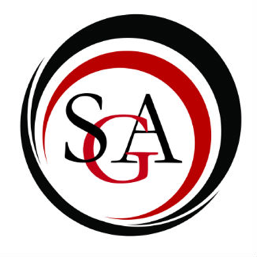 Call to order:  NoneApproval of MinutesSo move: Second: Officer ReportsPresident: Caroline HutchisonNRVice President: Kyle CannonRemember to contact the respective committee heads to confirm your University Committee meeting times. If you cannot make that time, you must find a replacement. See me with any questions or concerns. Homecoming is just around the corner, so keep an eye out for float/parade info. There will be a MU Crew meeting following the SGA meeting on Tuesday.Treasurer: Seung-Ho LeeSGA Balance: $106,641.40COF Balance: $483,521.11COF Report: NRParliamentarian: Tony Mastroianni  Going to vote on bylaw changes next meeting.PR Director: Katelyn BlakeWe will be having a MU Crew meeting after next week’s SGA meeting!I will be working on the newsletter this week, so if you would like anything specific about your clubs/organizations in the newsletter, please contact me.Secretary: Libby AndersonEmail me your favoite Disney movie once you have read the minutes. Director of Technology: Alyssa OstenNRCommittee ReportsUniversity Committee ReportsAcademic Affairs Committee: NRUniversity Senate: NRStudent Affairs and Administration committee SAAC: NRAcademic Planning: NRCCSI: NRAdministration: NRAdministration and Elections Committee: NRTech committee: NRRecruitment: NRHouse of RepresentativesACDA: NRBSU: NRComputer Science Club:NRE-Sports Club:NRGeoscience Club:NRHistory:10/9 will be the next movie night at 5 in the library viewing rooms. The movie will be Hidalgo we sold out of cookies at our fundraiser and made $49.52HSSGA: NRHydroponics:NRMen for Progress: NR  Panhel: NRSisters of Sophia:NRSocial Work Club: The Social Work Club is looking into ways that we can honor Catlin Knoll. Catlin Knoll was a senior school work student who passed away last Wednesday in an automobile accident. Although we must wait for the family’s blessing, the club is beginning to plan out what we would like to do in her memory. We came up with various ideas during our previous meeting which included:Planting a tree with a plaque.Putting on a five 5K Run/Walk to raise funds - in honor of Catlin and for a cause she is passionate aboutA program for youth.Candle light Vigil – Memories about her would be shared.Marked Parking spot (She would always park at a certain commuter spot before for class).Balloons with messages.A Block PartyAdditionally, we have been informed that a small service on campus is in the works although details for that are not available for it at this time.During the previous meeting we also discussed a few other happenings for the Social Work Club, these include:Volunteer work at My Neighbor’s closet on Friday, October 5thfrom 9:00 AM – 3:00 PM.Advertisement for the Social Work Club is to be made, approved, and copies will be hung around campus.We will be having a “Back to School Bonfire” hopefully near the water towers if granted approval. Will have snacks, either a bon fire or camp fire, and a guitarist. The program is aimed towards community outreach and will be in honor of Catlin.The Social Work Club has already received $150 in funding for the back to school bonfire program. Funding will go to snacks and supplies.  We are aiming to have this program soon, within the next couple weeks.Potential Toy Drive/ Winter Essentials program was discussed.The Social Work plans to participate in Homecoming. We will have a truck for the parade and plan on nominating an individual to represent the Social Work Club on the Homecoming Court. The next Social Work Club Meeting will be on Tuesday, October 9th at 11:30 AM in 314 Alumni.SVA:we met and worked on trick-or-treat and our pancake breakfast.Old BusinessNew BusinessMotion to approve:PASIC -- $2,321.26\Department Dinner -- $4,785.00International Travel -- $25,000.00PassesSenator CommentsNoneFaculty Representative (Dr. Ranney) NoneFaculty Advisor (Frank C.)NoneAnnouncementsNonePublic Q & ANoneAdjournment So move: Second: 